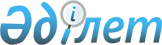 О создании рабочей группы для выработки предложений по вопросам легитимности представления справок о местожительстве и составе семьи в различные государственные органы и иные организацииРаспоряжение Премьер-Министра Республики Казахстан от 8 декабря 2004 года N 357-р      В целях проведения работы по изучению правовых и организационных проблем, возникающих в связи с истребованием различными государственными органами и иными организациями справок о местожительстве и составе семьи, а также выработки предложений по их решению: 

      1. Создать рабочую группу в следующем составе: Стамкулов                   - вице-министр юстиции Республики 

Убайдулла Мирзагалиевич       Казахстан, руководитель Мельдешов                   - член Центральной избирательной 

Бахыт Сарсенбаевич            комиссии Республики Казахстан, 

                              заместитель руководителя 

                              (по согласованию) Адамов Ержан Булатович      - начальник отдела апостилирования 

                              управления организации юридических 

                              услуг Министерства юстиции Республики 

                              Казахстан, секретарь Алибаев Талгат Айтбаевич    - прокурор отдела Департамента по 

                              надзору за законностью в деятельности 

                              государственных органов Генеральной 

                              прокуратуры Республики Казахстан 

                              (по согласованию) Алкабаева                   - начальник управления регистрации и 

Бижамал Темировна             документирования населения 

                              Департамента миграционной полиции 

                              Министерства внутренних дел 

                              Республики Казахстан 

 

  Омаров Борис Акмышевич      - заместитель директора 

                              Республиканского государственного 

                              предприятия "Информационно- 

                              производственный центр" Министерства 

                              внутренних дел Республики Казахстан 

 

      Нурабаева Зайда Токашевна   - начальник отдела по делам записи 

                              актов гражданского состояния 

                              управления организации юридических 

                              услуг Министерства юстиции 

                              Республики Казахстан Ержанов Канат Каскенович    - главный специалист отдела 

                              демографии Комитета по миграции 

                              Министерства труда и социальной 

                              защиты населения Республики 

                              Казахстан 

      2. Рабочей группе в срок до 17 января 2005 года выработать и внести в Правительство Республики Казахстан предложения по легитимности представления справок о местожительстве и составе семьи в различные государственные органы и иные организации.       Премьер-Министр 
					© 2012. РГП на ПХВ «Институт законодательства и правовой информации Республики Казахстан» Министерства юстиции Республики Казахстан
				